Внеклассное мероприятие «Мир русского фольклора»Целевая аудитория мероприятия: обучающиеся 9-11-х классов их родители и учителя школы.Цель: через развитие интереса к русскому народному творчеству, обычаям и традициям создать условия для формирования и развития 4К компетенций.Задачи :  - способствовать развитию коммуникативных навыков;                       - способствовать развитию креативного мышления;                                             - способствовать  активизации совместного досуга и познавательной деятельности.Сценарий внеклассного мероприятия     Добрый день, дорогие друзья! Мне очень приятно видеть вас в этом зале. На очередной встрече интеллектуального клуба. Сегодня присутствуют… (Командам предлагаю за минуту придумать название.)                 Приветствуем команды….(Представить жюри)Культура русская щедра и многолика,
Разнообразна, как природная краса,
Талантами и мудростью велика,
И необъятна словно небеса.Её всечеловечность помогает
Объединять народы матушки-земли,
А искренность сердца их согревает,
Как днём весенним в небе журавли.Культура русская богата, животворна,
Духовностью пропитана насквозь,
Как русская душа она бездонна,
Понять её нельзя пытаться вскользь.Национальная культура – нашей Великой страны очень самобытна и разнообразна. Наш народ чтит и передает традиции из поколения в поколение, и об этом пойдет речь на нашей сегодняшней встрече.«Мир русского фольклора»1 тур «Слово не воробей…» и посвящен он поговоркам и пословицам нашего народаРусские пословицы представляют собой краткие, лаконичные, понятные фразы, в которые сформулированы народные мудрости. Часть из них нужно воспринимать буквально, а есть и поговорки с переносным смыслом. Они могут быть серьезными, поучительными или же юмористическими. Пословицы призваны донести мудрость народа, передать опыт старших поколений в ясной и простой форме. Поговорки, сохранившиеся до нашего времени, являются сокровищем русского языка и в целом культуры и актуальны по сей день.Задание для команд: соберите пословицы. Подберите к началу пословицы ее продолжение.2-й тур «Суп из топора»Видеофрагмент «Суп из топора» (отрывок из сказки «Финист-Ясный сокол»)«Щи да каша пища наша!» так поговаривали в старину. Но русская кухня богата на необычные кулинарные находки. Вниманию команд предлагается описание блюд русской национальной кухни ваша задача назвать секретный ингредиент блюда.Окрошка. Рецепты окрошки встречаются в кулинарных книгах с конца XVIII века. Классическая окрошка - это мелко нарезанные овощи, мясо и зелень, которые подают на хорошо всем известном напитке. Назовите напиток, с которым подавалась классическая русская окрошка (с белым квасом (не сладким).Расстегай Эти пирожки с начинкой традиционно пекут открытыми, как будто «расстегнутыми» сверху (отсюда и название). Какой ингредиент используют для начинки? (рыба)Гурьевская каша – настоящая жемчужина русской кухни. Это, скорее, не каша в обычном понимании, а богатый десерт на основе выдержанной в печи сладкой каши на топлёном молоке, дополненной орехами (вкуснее всего получается с лещиной или миндалём, но подойдут и обычные грецкие, а современные кулинары добавляют даже арахис) и варенье (или сухофрукты – курагу, изюм и другие). А какая крупа используется для приготовления Гурьевской каши? (манная)Квашеная капуста на зиму – традиционное русское блюдо. В народе говорят: квашена капустка — хороша закуска, и подать не стыдно, и съедят не жалко.В XIX веке квашеную капусту готовили обязательно в дубовых кадушках или небольших деревянных ведерках. Емкости запаривали с душистыми травами, а овощи обязательно пересыпали эстрагоном. Но у каждого были свои рецепты. У нас на Севере в квашеную капусту добавляли ягоды. Какая ягода являлась секретным ингредиентом у нас на Севере?Сбитень. В отличие от кваса, который употребляли в основном летом, в зимнее время наши предки предпочитали пить сбитень, он является старинным горячим напитком древних славян, приготовленным на основе воды с добавлением смешанных пряностей (корицы, мяты, хмеля и гвоздики) и лечебных травяных сборов. Но в рецепте был главный ингредиент без которого приготовленный напиток не будет считаться сбитнем. Назовите секретный ингредиент. (мед, патока)3-й тур «Сказка ложь…»Русские народные сказки известны всем с раннего детства. Я предлагаю вспомнить одну всем хорошо знакомую сказку «Теремок»Стоит терем-теремок. Он не низок, не высок. Кто-кто в теремочке живет? Кто-кто в не высоком живет?Выбрать правильных персонажей в сказке и поселить их в теремок. (Приложение 1)4-й тур «Делу время, потехе час»Русский народ бережно чтит традиции, созданные предками в течении веков. В бытовых занятиях и праздничных торжествах, в важных жизненных событиях прослеживается отпечаток обычаев. Порядок действий. стихи и песни, атрибуты, поговорки, кухня - каждая традиция и праздник, созданные народом, имеют свои особенности.Традиции, в которых смешались язычество и христианство, домашний уют и воинские подвиги, великодушие и жизнерадостность, сопровождали русских людей от рождения до заката жизни. Душа русского народа запечатлена в этих обычаях.Праздники на Руси любили, готовились к ним усердно. Празднование проводилось всем селением, сопровождалось обрядами, праздничными блюдами, народными гуляньями. Круглый год трудовые будни русского народа были разбавлены праздничными событиями.Командам предстоит узнать по описанию традиционный русский праздник.Это праздник вкусной, сытной еды, когда никто не отказывает себе в желании полакомится любимыми блюдами. По народным поверьям люди, плохо отпраздновавшие его весь следующий год жили плохо. Поэтому каждая семья стремилась устроить грандиозное празднование. Торжество длилось целую неделю. (Масленица)Этот праздник проводится в день Фомы Неверующего. Празднование начиналось с ночи и продолжалось весь последующий день. Издревле на Руси этот праздник считался девичьим и объединял в себе смотрины и сватание невест. (Красная горка)Старинный славянский праздник, не забытый до сих пор. Язычники всегда праздновали его, поскольку верили, что именно в этот день можно избавить тело от болезней. Этот праздник считается лучшим временем для гадания. Существует поверье, что травы, собранные в ночь праздника, обладают чудодейственными свойствами. (Иван Купала)Этот праздник отмечали на Руси, когда наступали первые заморозки и снегопады. В это время прекращались все работы на полях, делали необходимые заготовки на зиму. Начиналась «досуговая жизнь»: девичьи посиделки и свадьбы. (Покров)5- тур «Дело мастера боится»
С незапамятных времен на Руси в жизни русского народа важное место занимала особая форма творчества — «промысел» или «промыслы». Она сочетала производство повседневных предметов быта с высокохудожественными способами их изготовления и украшения. В русских промыслах отображается все многообразие исторических, духовных и культурных традиций нашего народа, некоторые из которых зародились столетия назад. Изделия русских промыслов выражают отличительные черты и неповторимость русской традиционной культуры. Исследователи относят к русским народным промыслам росписи посуды и других предметов быта, глиняную и деревянную игрушку, кружевоплетение, гончарное, кузнечное дело и многое другое.Внимание команды! Вам будут представлены картинки с изображением необходимых для промыла материалов и инструментов. Ваша задача назвать промысел. ( Приложение 2)(Гжель, Вологодское кружево, Хохлома, Жостовская роспись, резьба по кости)6- тур ЛарчикВ древности быт и основные события в жизни семьи: посевные работы и уборку урожая, смену времён года, а также свадьбы, похороны, рождение детей всегда сопровождала песня. А где музыка, там и музыкальные инструменты.Обилие духовых, струнных и ударных инструментов говорит о культурном богатстве русских людей. Впитывая звуки природы, народ создавал из подручных материалов нехитрые трещотки и свистульки. Каждый ребенок на Руси обладал навыками изготовления и игры на простых музыкальных инструментах. Это было неотъемлемой частью народной культуры и быта со времён Древней Руси. Многие из них используются по сей день в неизменном виде – иные были усовершенствованы и легли в основу народных оркестров.Сейчас вашему вниманию будет представлен музыкальны фрагмент, по которому вы должны определить какой музыкальный инструмент лежит в ларце.    (Славянская этно музыка -гусли)Вот и подошло к концу очередное заседание нашего интеллектуального клуба. Сегодня победителями стали… (предоставить слово жюри)Всем спасибо за игру! До новых встреч!Информационные источники1.  Афанасьева А.Б. Праздники русского народного календаря. Методические рекомендации. – СПб: Изд-во РГПУ им. А.И. Герцена, 1996.2. Байбурин А. К. Ритуал в традиционной культуре - СПб.: Наука, 19933. Пропп  В.Я. Праздники русского аграрного календаря. С-Пб.: «Азбука», «Терра» 1995.4. Русские пословицы и поговорки / Под ред. А.Аникина. М.: изд-во «Художественная литература», 1988.5. Шангина И.И. Русские традиционные праздники. СПб.: Искусство-СПб, 1997.Приложение 1«Теремок»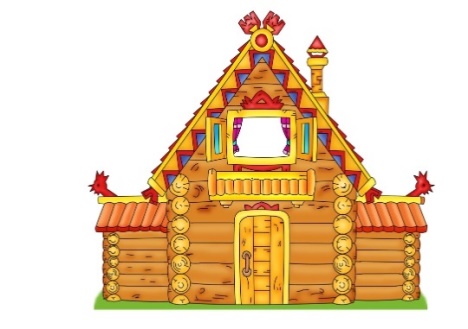 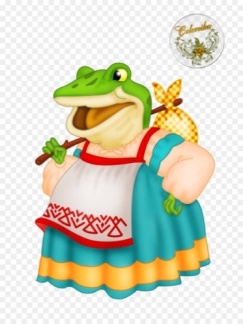 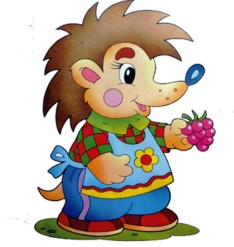 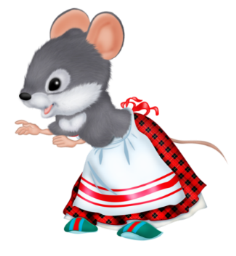 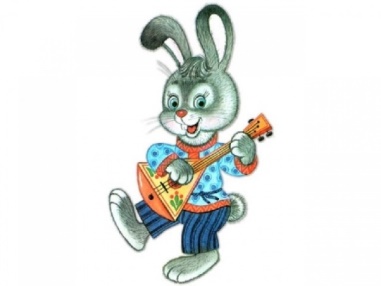 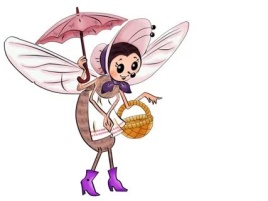 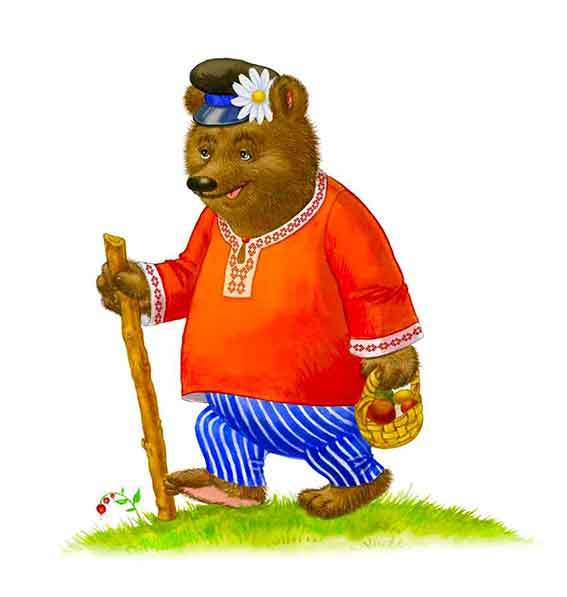 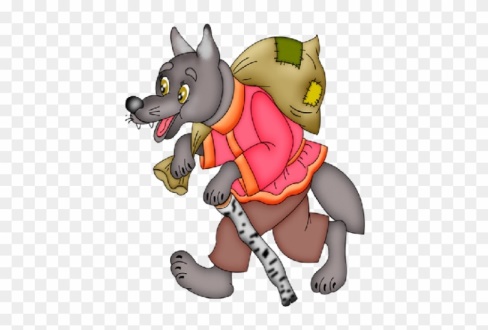 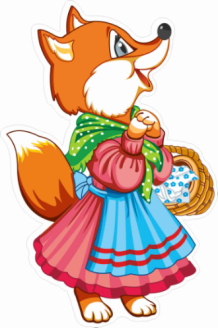 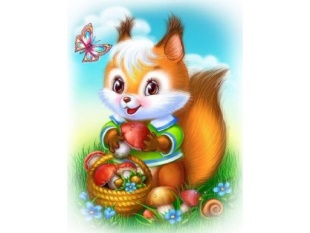 Приложение 2Народные промыслы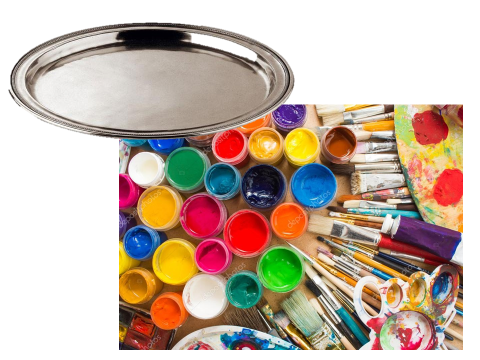 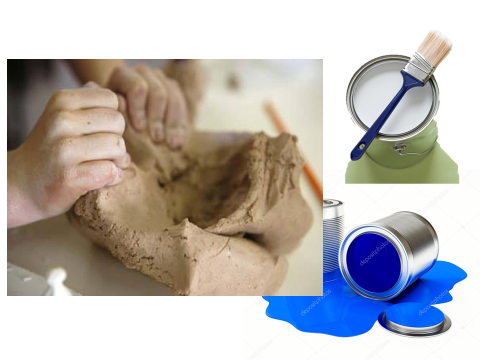 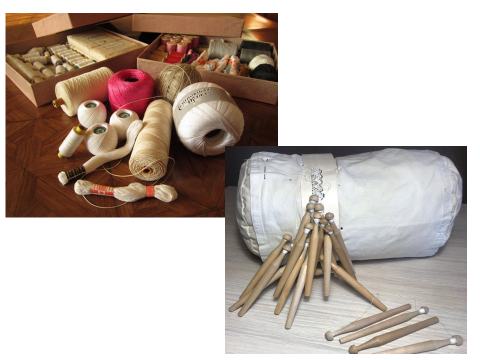 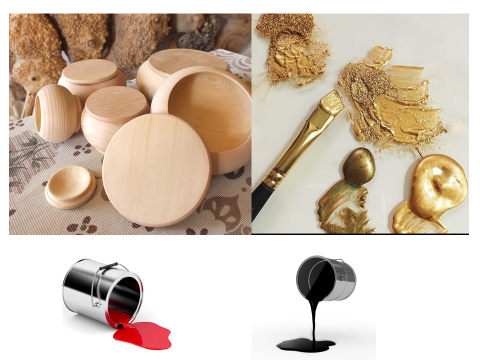 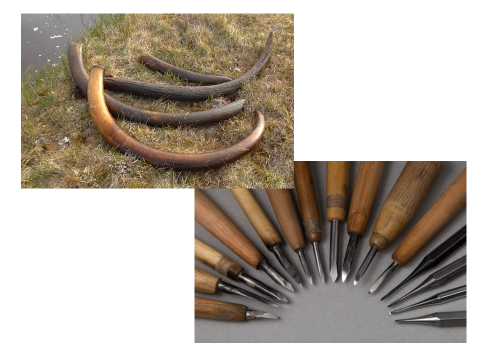 На всех не угодишьа руки делаютХоть горшком назовипридет и Великий постКоли взялся за гужнад своим поплачешьЧай не пьешь, какая силачтобы заяц не дремалГлаза боятьсяи гора превратится в полеДля того и волк в лесутолько себе навредишьНе все коту Масленицане говори, что не дюжСкоро сказка сказываетсячай попил, совсем ослабНад чужим посмеёшьсятолько в печку не ставьБыла бы твердой воляда не скоро дело делается